Сетевой центр муниципальной сетевой инновационной площадкина тему:«Формирование психолого-педагогической компетентности воспитателя ДОО в области организации и руководства игровой деятельностью детей дошкольного возраста в условиях ФГОС ДО»МБДОУ МО г. Краснодар «Детский сад №179»заведующий Чернышова Елена ВикторовнаАдрес: г. Краснодарул. им. Дмитрия  Благоева, 26тел/факс 237-56-55,адрес электронной почты: ds179@mail.ruМКУ КНМЦотдел анализа и поддержки дошкольного образованияАдрес: г. Краснодарул. Московская, 65тел/факс 257-06-68,адрес электронной почты: dmc89@bk. ruПрограмма мероприятияВступительное слово Чернышова Елена Викторовна, заведующий МБДОУ МО г. Краснодар «Детский сад №179».Открытие мероприятия Мигунова Ирина Вениаминовна, главный специалист отдела анализа и поддержки дошкольного образования МКУ КНМЦ.1.Мастер-класс «Использование информационно-образовательных ресурсов: дидактическое электронное пособие  «Путешествие по Вообразилии», Казьмина Любовь Алексеевна, старший воспитатель МБДОУ МО г. Краснодар «Детский сад №179».2.Мастер-класс «Развитие воображения у  детей в процессе организации и руководства творческой игрой старших дошкольников», Махрова Елена Ивановна, воспитатель, МБДОУ МО г. Краснодар «Детский сад №179».3.Мастер-класс «Аукцион игр, направленных на развитие социально-коммуникативных качеств дошкольников», Рязанова Светлана Николаевна, педагог-психолог,  МБДОУ МО г. Краснодар «Детский сад №179».4.Мастер-класс «Обучение детей основам сюжетосложения как один их этапов развития сюжетно-ролевой игры у дошкольников», Финькова Ольга Александровна, воспитатель, Бражникова Ольга Васильевна, воспитатель, Крень Наталья Владимировна, воспитатель,  МБДОУ МО г. Краснодар «Центр развития ребенка – детский сад №122».Муниципальное казённое учреждение«Краснодарский научно-методический центр» отдел анализа и поддержки дошкольного образованияМуниципальное бюджетное дошкольное образовательное учреждение муниципального образования город Краснодар «Детский сад комбинированного вида №179 «Дюймовочка» Семинар-практикум:«Современные информационно-образовательные ресурсы: методический портал «Игротека»(в рамках МСИП)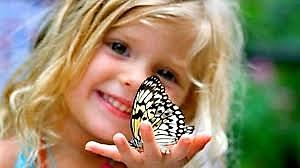 Дата проведения: 17 февраля 2020 г.Время проведения: 9.30 -12.00 ч.Место проведения: МБДОУ МО г. Краснодар «Детский сад №179»5.Мастер-класс «Методическое сопровождение обучения детей основам сюжетосложения», Штацкая Татьяна Николаевна, воспитатель,  МБДОУ МО г. Краснодар «Центр развития ребенка – детский сад №122».6.Практикум «Взаимодействия воспитателя и инструктора по физической культуре в рамках формирования игровых компетенций педагогов по руководству игровой деятельностью детей», Калинина Анна Викторовна, инструктор по физической культуре, МБДОУ МО г. Краснодар «Центр развития ребенка – детский сад №122».7.Мастер-класс «Деловая игра, как одна из форм повышения игровой компетенции педагога ДОО», Фатхрахманова Наталья Николаевна, воспитатель, МБДОУ МО г. Краснодар «Детский сад  №215».8. Рефлексия.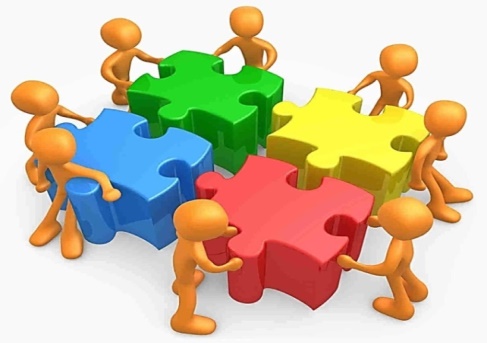 